Практична робота № 1Ефективність використання основних фондів підприємстваТеоретичні відомостіОсновні фонди підприємства − це засоби праці, які функціонують увиробничому процесі тривалий час (понад один рік), не змінюючи при цьомусвоїх форм і розмірів, мають вартість, не меншу від встановленої державоюмежі, і переносять її на вартість готової продукції поступово, шляхом амортизаційних відрахувань.Згідно з п. 4 П(С)БО 7 основні засоби – матеріальні активи, якіпідприємство утримує з метою використання їх у процесі виробництва абопостачання товарів, надання послуг, здавання в оренду іншим особам або дляздійснення адміністративних і соціально-культурних функцій, очікуваний строккорисного використання (експлуатації) яких більше одного року (абоопераційного циклу, якщо він довший за рік) .У пп. 14.1.138 Податкового кодексу наведено термін основні засоби –матеріальні активи, у тому числі запаси корисних копалин наданих укористування ділянок надр (крім вартості землі, незавершених капітальнихінвестицій, автомобільних доріг загального користування, бібліотечних іархівних фондів, матеріальних активів, вартість яких не перевищує 2500гривень, невиробничих основних засобів і нематеріальних активів), щопризначаються  платником  податку  для  використання  у господарськійдіяльності платника податку, вартість яких перевищує 2500 гривень і поступовозменшується у зв'язку з фізичним або моральним зносом та очікуваний строккорисного використання (експлуатації) яких з дати введення в експлуатаціюстановить понад один рік (або операційний цикл, якщо він довший за рік).Основні фонди поділяються на виробничі і невиробничі.Основні  виробничі  фондифункціонують  у  сфері  матеріальноговиробництва  підприємства.Основні  невиробничі  фондине  берутьбезпосередньої участі в процесі виробництва, а задовольняють соціальні(побутові, житлові, культурні, медичні) потреби працівників підприємства:житловий фонд, будинки відпочинку, медичні заклади, заклади громадськогохарчування, спортивні установи та ін.Основні фонди поділяються на такі групи:1. Будівлі − корпуси цехів, адміністративно-господарські побудови,склади, кладові тощо.2. Споруди − інженерно-технічні об’єкти: нафтові і газові свердловини,насосні станції, тунелі, очисні споруди, мости, стволи шахт, водонапірні башти3та ін.3. Передавальні пристрої − засоби, за допомогою яких передаються всівиди енергії (електричної, механічної, теплової) від машин-двигунів до робочихмашин: електромережі, паро-, водо-, газо-, нафтопроводи.4. Машини і обладнання поділяються на:· силові машини і обладнання (котли, дизелі);· робочі машини і обладнання (верстати, преси, агрегати);· вимірювальні та регулювальні прилади, лабораторне обладнання;· обчислювальна техніка.5. Транспортні засоби − враховуються засоби внутрішньоцехового,міжцехового, міжзаводського транспорту: тепловози, вагони, автомобілі, тягачі,електрокари, автонавантажувачі тощо.6. Інструмент−механізовані  та  ручні  інструменти  всіх  видів,вимірювальні, ріжучі, а також різного роду пристосування: лещата, патрони,кондуктори та ін.7. Виробничий інвентар − інвентарна тара, контейнери, загорожі машин,стелажі.8. Господарський інвентар − предмети канцелярського і господарськогопризначення – канцтовари, меблі, предмети протипожежного призначення,засоби забезпечення санітарного стану.Основні фонди оцінюють за такими показниками .1. Первісна (повна) вартість − це фактична вартість основних фондів намомент їх придбання і взяття на баланс. Первісна вартість розраховується заформулою:Вп Ц З С М , грн.,(2.1)де Ц − ціна обладнання, грн.;З − збори, мита, непрямі податки, грн.,С − витрати на страхування ризиків, грн.;М − витрати на встановлення, монтаж і доведення до необхідного стануосновних фондів, грн.2. Відновна вартість − це вартість відтворення основних фондів усучасних умовах виробництва. Вона враховує ті самі витрати, що і первіснавартість, але за сучасними цінами і включає результати переоцінки основнихфондів (індексацію первісної вартості), що проводиться за рішенням уряду.Відновна вартість основних фондів (Вв) розраховується за формулою:Вв1Вп100%t, грн.,(2.2)де Вп − первісна вартість основних фондів, грн.4П п − середньорічний відсоток приросту продуктивності праці в країні зачас використання основних фондів, %;t − кількість років експлуатації основних фондів на момент визначеннявідновної вартості основних фондів, роки.3.Середньорічна  вартістьосновних  фондів  розраховується  зурахуванням часу їх введення та вибуття. Кількість місяців, що залишились докінця року, розраховується починаючи з наступного місяця, після місяцявведення чи виведення основних фондів. Середньорічна вартість основнихфондів (Всер) обчислюється за формулою:Всер Впоч ВввTвв12T12(2.3)де Впоч − початкова вартість основних фондів на 01.01 поточного року;Ввв − первісна вартість введених протягом року основних фондів, грн.;Твв − кількість повних місяців до кінця року, протягом якихфункціонуватимуть введені основні фонди;Ввив − залишкова вартість виведених з експлуатації основних фондівпротягом року, грн.;Твив −кількість повних місяців до кінця року з моменту виведення зексплуатації основних фондів.Приклад. Автомобіль введено в експлуатацію в жовтні: Твведення=2;комп’ютер виведено із експлуатації в травні: Твиведення=7.4. Ліквідаційна вартість − сума коштів або вартість інших активів, якупідприємство очікує отримати від реалізації (ліквідації) необоротних активівпісля закінчення строку їх корисного використання (експлуатації), завирахуванням витрат, пов'язаних з продажем (ліквідацією).5. Справедлива вартість− це первісна вартість основних фондів,одержаних в обмін. Вона дорівнює сумі, за якою цей об'єкт може бутиобмінений в разі здійснення угоди між зацікавленими і компетентниминезалежними сторонами. Справедливою вартістю в більшості випадківвважається ринкова вартість основних фондів, яка визначається професійнимиоцінювачами-експертами. В разі неможливості такого оцінювання основніфонди переоцінюються за відновною вартістю або за відновною вартістю зврахуванням зношення. Справедливу вартість ще називають реальноювартістю основних фондів.6. Залишкова вартість − визначається як різниця між вартістю, за якоюоб’єкт основних фондів був взятий на баланс підприємства (повною абопервісною вартістю), та сумою зношення.Амортизація − це перенесення вартості основних фондів на вартістьновоствореної продукції з  метою  їх  повного  відновлення.  Фактичноамортизація означає списання протягом кількох років експлуатації балансовоївартості основних фондів. Амортизаційні відрахування відносяться на витративиробництва і з них формується амортизаційний фонд підприємства, який і5використовується для відновлення основних фондів.Для здійснення економічно вигідного процесу нарахування амортизаціїважливо   правильно   вибратиметод   амортизації.   За   стандартамибухгалтерського обліку виділяють п’ять бухгалтерських методів нарахуванняамортизації.1. Прямолінійний (рівномірний) метод.2. Метод зменшення залишкової вартості.3. Метод прискореного зменшення залишкової вартості.4. Кумулятивний метод.5. Виробничий метод амортизації.Метою  нарахування  амортизації  за  одним  з  п'яти  методів,запропонованих П(С)БО №7, є створення реального джерела відновленняосновних засобів. Метою нарахування амортизації податковим методом,визначеним новим Податковим Кодексом, є зменшення бази оподаткування.Для здійснення процесу амортизації основні фонди поділяються на групи звизначеним мінімальним терміном експлуатації. Класифікація груп основнихзасобів та інших необоротних активів і мінімально допустимих строків їхамортизації наведені у табл. 1.1 згідно п. 145.1 Податкового кодексу.Таблиця 2.1 – Класифікація груп основних засобів6Згідно   з   чинним   законодавством   амортизаційні   відрахуванняобчислюються окремо для кожної із груп основних фондів.1. Прямолінійний (рівномірний) метод передбачає щорічне перенесення насобівартість продукції однакової частини вартості основних фондів протягомусього терміну їх служби: річна сума амортизації визначається діленнямвартості, яка амортизується (первісна вартість мінус ліквідаційна, якщо останнябільша за нуль), на очікуваний період часу використання об'єкта основнихзасобів.Приклад. Комп’ютер введено в експлуатацію за первісною вартістю 40тис. грн. Запланований період використання об'єкта 3 роки. Ліквідаційнавартість 15 тис. грн. Річна сума амортизації дорівнює: Аріч 4015 8,33 тис. грн.                                                                                                      3Отже, місячна сума становить:Аміс8,3312 0,694 тис. грн.2. Метод зменшення залишкової вартості − це метод, за яким річна сумаамортизації визначається як добуток залишкової вартості об'єкта на початокзвітного періоду або первісної вартості на дату початку нарахуванняамортизації та річної норми амортизації, розрахованої для методу зменшеннязалишкової вартості (Наз.з.в.) :АрічВз Н аз .з.в. %100%, грн.,(2.4)де Вз − залишкова вартість об'єкта на початок звітного періоду (абопервісна вартість на дату початку нарахування амортизації), грн.;Наз.з.в. − річна норма амортизації, розрахована для методу зменшеннязалишкової вартості, %.Норма амортизації (На) − це річний відсоток відшкодування вартостізношеної частини основних фондів.Річна норма амортизації, розрахована для методу зменшення залишковоївартості, обчислюється як різниця між одиницею та результатом, що7обчислюється як корінь, степінь якого задається кількістю років корисноговикористання об'єкта з результату від ділення ліквідаційної вартості об'єкта найого первісну вартість:                                                     (2.5)де Вп − первісна вартість об’єкта на дату початку нарахуванняамортизації, грн.;Вл − ліквідаційна вартість об’єкта, грн.;tсл − кількості років корисного використання об'єкта, роки.                  Приклад. Для нашого комп’ютера річна норма амортизації дорівнює:Річна норма амортизації вищезгаданого комп’ютера становить 27,85%.Через три роки експлуатації залишкова вартість повинна дорівнюватиліквідаційній вартості (табл. 1.2)               Таблиця 2.2 – Розрахунок залишкової вартостіОтже, під кінець третього року експлуатації залишкова вартість зневеликим відхиленням (0,02349) дорівнює ліквідаційній. В останній рікексплуатації сума амортизації повинна бути дещо відкоригована, оскільки сумаамортизації останнього року експлуатації обмежується величиною, необхідноюдля зменшення залишкової вартості до ліквідаційної.3. Метод прискореного зменшення залишкової вартості. Суть цьогометоду у тому, що найбільша частка амортизаційних відрахувань припадає наперші роки експлуатації, оскільки деякі види об'єктів виробничого призначенняпрацюють ефективніше саме в перші роки експлуатації, бо їх корисність івиробнича потужність у цей час є значно вищими. Річна сума амортизаціївизначається як добуток залишкової вартості об'єкта на початок звітногоперіоду або первісної вартості на дату початку нарахування амортизації таподвійної річної норми амортизації (На) :Аріч Вз 2Н а %100%, грн.,(2.6)де Вз − залишкова вартість об'єкта на початок звітного періоду (абопервісна вартість на дату початку нарахування амортизації), грн.;На − звичайна річна норма амортизації, %.8Амортизаційні відрахування за останній рік амортизації коригуються насуму ліквідаційної вартості. Норма амортизації (На) визначається із залежності:Н а     1  tсл 100%,(2.7)де tсл − термін служби основних фондів (період амортизації), роки.4. Кумулятивний метод, так само як і метод зменшення залишку,належить  до  прискорених методів  нарахування  амортизації.  Головнаособливість у тому, що цей метод дозволяє накопичити левову часткуамортизаційних   відрахувань   протягом   перших   років   експлуатації.Кумулятивний метод також називають методом суми цифр кількості років. Заданим методом сума амортизації визначається як добуток вартості, якаамортизується, та кумулятивного коефіцієнта. Кумулятивний коефіцієнтрозраховується діленням кількості років, що залишаються до кінця очікуваногостроку використання об'єкта основних засобів, на суму кількості років йогокорисного використання. Кумулятивний коефіцієнт − річна норма амортизації.Приклад. Знайдемо кумулятивний коефіцієнт першого року експлуатаціїнашої комп’ютера.1. Першого року:2. Другого року:3. Третього (останнього) року:31 2 321 2 311 2 3121316 0,5. 0,333. 0,1667.Для кожного року експлуатації необхідно визначати свою нормуамортизації (кумулятивний коефіцієнт). Визначимо суму амортизації:1-й рік: Аріч.1 = 25 × 0,5 = 12,5 тис. грн.2-й рік: Аріч.2 = 25 × 0,333 = 8,325 тис. грн.3-й рік: Аріч.3 = 25 × 0,1667 = 4,17 тис. грн.Разом: 24,995, що за незначним відхиленням (6 грн.) дорівнює вартості,яка амортизується − 25 000 грн. В останній рік експлуатації сума амортизаціїповинна бути дещо відкоригована.5. Виробничий метод − це метод, за яким місячна сума амортизаціївизначається як добуток фактичного місячного обсягу продукції (робіт, послуг)та виробничої ставки амортизації :Аріч Vф Н авир ,(2.8)де Vф − фактичний річний обсяг продукції (робіт, послуг);Навир − річна виробнича ставка амортизації.Виробнича ставка амортизації обчислюється діленням вартості, якаамортизується, на загальний обсяг продукції (робіт, послуг), який підприємствоочікує виробити (виконати) з використанням об'єкта основних засобів:Н авирВп ВлVзаг,(2.9)де Vзаг − загальний запланований обсяг продукції.Виробничий метод − це метод, який змушує керівництво підприємствадбати про те, щоб виробничі об'єкти постійно експлуатувалися, "заробляючи"на свою амортизацію, оскільки зношення цих засобів прямо залежить відфізичних одиниць роботи або використання.Приклад. Вантажівка розрахована на пробіг 170,0 тис. км протягомзапланованих п’яти років експлуатації. Первісна вартість 40 тис. грн.,ліквідаційна вартість 15 тис. грн. Отже, виробнича ставка амортизації дорівнює:Н авир40 15170 0,147 грн. / км .Таким чином, ми визначили, що виробнича ставка амортизації становить14,7 копійки за один кілометр пробігу. Фактичний пробіг протягом п’яти роківексплуатації становив: 1-й рік: 70,0 тис. км., 2-й рік: 60,0 тис. км., 3-й рік: 20,0тис. км., 4 та 5 роки – по 10 тис. км. Виходячи з фактичного обсягунараховується амортизація.1-й рік: Аріч.1 = 70 000 × 0,147 = 10 290 грн.2-й рік: Аріч.2 = 60 000 × 0,147 = 8 821 грн.3-й рік: Аріч.3 = 20 000 × 0,147 = 2 944,5 грн.4-й та 5-й роки: Аріч.4,5 = 10 000 × 0,147 = 1 472,25 грн.Разом: 25 000 грн., що дорівнює вартості, яка амортизується.Ефективність використання основних фондів характеризується рядомпоказників, які поділяються на загальні і часткові.Частковими показниками використання основних фондів є1) коефіцієнт екстенсивного завантаження устаткування;2) коефіцієнт інтенсивного завантаження;3) коефіцієнт інтегрального використання основних фондів;4) коефіцієнт змінності роботи обладнання.Крім   показників   екстенсивного   та   інтенсивного   використанняустаткування важливе значення мають показники використання виробничихплощ і споруд. Найважливішими серед них є:· коефіцієнт завантаження виробничих площ цеху;· показник зняття продукції зі м2 виробничої площі;· пропускна здатність резервуарів, водонапірних башт тощо.Основним із загальних показників використання основних фондів єфондовіддача, фондомісткість та фондоозброєність праці .Фондовіддача показує, скільки гривень продукції виробляє кожна гривня,вкладена у основні фонди, які виробляють цю продукцію. Розрахувати данийпоказник можна за такою формулою (Фв):10ФвQВсер, грн.,(2.10)де Q − обсяг товарної (валової) продукції підприємства за рік, грн.Фондомісткість є показником оберненим до фондовіддачі, і показує, якакількість виробленої продукції у грошових одиницях міститься у кожнійгривні, що вкладена в дані основні фронди. Розрахувати даний показник можназа такою формулою (Фм):ФмВсерQ, грн.,(2.11)Фондоозброєність праці показує, яка кількість основних фондів угрошовому виразі припадає на одну людину. Фондоозброєність праці (Ф0)обчислюється за формулою:ФоВсерЧ пвп, грн. / чол.,(2.12)деЧпвп−середньоспискова чисельність промислово-виробничогоперсоналу, чол.Показниками, що характеризують рух основних фондів підприємства, єкоефіцієнти оновлення та вибуття.Коефіцієнт оновлення характеризує приріст основних засобів (тобто,показує, яка частка основних фондів була оновлена). Коефіцієнт вибуттяпоказує, яка частка основних фондів була виведена із експлуатації. Розрахуватидані показники можна за формулами 1.15 та 1.18.Коефіцієнт оновлення (Конов):К оновВввВк. р.,(2.13)де Ввв − первісна вартість всіх введених протягом року основних фондів,грн.;Вк.р. − вартість всіх основних фондів на кінець року, з урахуваннямвведення і виведення всіх основних фондів, грн.Залишкову вартість усіх основних фондів на кінець року, з урахуваннямвведення і виведення всіх основних фондів можна обрахувати, якщо додати д обалансової (первісна) вартості основних фондів на початок року первіснувартість всіх введених протягом року основних фондів та відняти від даної сумивеличину загального зношення усіх наявних основних фондів за рік, а такожвідняти вартість виведених протягом року основних фондів:11Вк . р . Впоч Ввв Аріч .заг . Ввив ,(2.14)де Впоч − початкова вартість основних фондів на 01.01 поточного року,грн.;Ввв − первісна вартість всіх введених протягом року основних фондів, грн.;Ввив − залишкова вартість всіх виведених з експлуатації основних фондівпротягом року, грн.;Аріч.заг. − величина загальних амортизаційних відрахувань усіх наявнихосновних фондів за рік.Аріч. заг. Апоч Авв ,(2.15)де Апоч − величина загальних амортизаційних відрахувань усіх наявнихосновних фондів на початок року, грн.;Авв − річна величина амортизаційних відрахувань введених основнихфондів за рік, розрахована за прямолінійним методом нарахування амортизації,грн.Коефіцієнт вибуття (Квиб):К вибВвивВпоч,(2.16)де Впоч − початкова вартість основних фондів на 01.01 поточного року,грн.У процесі експлуатації основні фонди піддаються зношенню. Зношення −це втрата основними фондами своєї вартості. Розрізняють два види зношення −фізичне і моральне.Фізичне зношення − це втрата основними фондами своїх споживчихвластивостей, внаслідок чого вони перестають задовольняти вимогам, які доних висуваються. Фізичне зношення може мати місце внаслідок експлуатаціїосновних фондів у результаті спрацювання деталей, вузлів, блоків, а також упроцесі їх бездіяльності і тривалого зберігання в результаті дії зовнішньогосередовища (атмосферні впливи, корозія).На фізичне зношення впливають дві групи чинників:1) якість основних фондів (визначається досконалістю конструкції виробу,дотриманням технологічної дисципліни у процесі його виготовлення, якістюкомплектуючих та матеріалів);2) умови експлуатації основних фондів (ступінь завантаження, якість ісвоєчасність технічного догляду та ремонтів, режим роботи, захищеність відвпливу вологості, тиску тощо).Мірилом фізичного зношення є коефіцієнт фізичного зношення основнихфондів (Кф.знош.), який можна обчислити :12К ф. знош .АсумВп,(2.17)де Асум − сума амортизаційних відрахувань від початку служби.Коефіцієнт фізичного зношення має межі від 0 до 1:0 К ф..знош. 1.(2.18)Фізичне зношення основних фондів може бути усувне, яке ліквідовуєтьсяшляхом проведення ремонтів різної складності, аж до капітальних, та неусувне,яке призводить до повного руйнування основних фондів та їх ліквідації.Ремонт основних фондів − це відновлення фізичного зношуванняокремих конструктивних елементів (вузлів, деталей) і під тримання основнихфондів у роботоздатному стані протягом всього терміну їх служби.За економічним змістом ремонти поділяються на: поточний; капітальний;відновний.Поточний  ремонтпороджується  випадковими  поломками,  щопринципово не впливають на нормальне використання основних фондів. Данийремонт має характер дрібних налагоджувальних робіт, він не відновлюєосновних фондів, а лише підтримує їх в робочому стані, тому не є формою їхвідтворення.Капітальний ремонт породжується закономірним зношуванням основнихфондів і направлений на відновлення їх початкових експлуатаційниххарактеристик. Він є однією із форм відтворення основних фондів. Під часкапітального ремонту основні фонди демонтують, замінюють або відновлюютьвузли, конструктивні елементи. Цей вид ремонту доволі складний, потребуєзначних коштів і трудових затрат; здійснюється через порівняно великіпроміжки часу.Відновний ремонт − особливий вид ремонту основних фондів, щопороджується  їх  зруйнуванням  внаслідок  стихійних  лих,  тривалоїбездіяльності.Моральне зношення − це передчасне (до закінчення строку фізичноїслужби)  знецінення  основних  фондів,  викликане  або  здешевленнямвідтворення основних фондів (моральне зношення першого роду), абовикористанням більш продуктивних засобів праці (моральне зношення другогороду).Моральне   зношення   першого   родувикликане   підвищеннямпродуктивності праці у тих галузях, які виготовляють засоби праці;виробництво у них відбувається з меншими затратами і вони дешевшають.Мірилом морального зношення першого роду є коефіцієнт моральногозношування першого роду (Кмор.знош.1). Його можна обчислити:13К мор. знош.1Вп ВвВп,(2.19)де Вп − первісна вартість основного фонду, грн.;Вв − відновна вартість основного фонду на кінець того року, в якомурозраховується коефіцієнт морального зношення першого роду, грн.Моральне зношення другого роду − це часткова втрата основнимифондами своєї вартості в результаті появи нових, більш досконалих іпродуктивних засобів праці. В такому випадку старі основні фонди перестаютьзадовольняти потреби споживачів, їх використання стає економічно невигідним. Величина цього зношення буде різною у різних споживачів даного вид уосновних фондів і тому немає можливості врахувати величину моральногозношення другого роду. Цей вид зношення можна частково усунути шляхоммодернізації основних фондів. Облік фізичного, і морального зношеннянеобхідний для правильного визначення відбудовної вартості фондів, термінівїхньої служби і заміни, норм і суми амортизації. Загальний коефіцієнтзношення основних фондів враховує і фізичне і моральне зношення. Загальнийкоефіцієнт зношення основних фондів (Кзнош.заг) визначається :К.знош. заг. 11 К ф..знош.1 К мор.знош. 1(2.20)де Кф.знош. − коефіцієнт фізичного зношення основних фондів;Кмор.знош.1 − коефіцієнт морального зношення першого роду.Завдання для самостійного виконанняПідприємство “Креатив ” випускає продукцію декількох видів. Вартість основнихфондів фірми складає на 01.01. поточного року 2,5 млн. грн. Амортизаційнівідрахування за наявними на 01.01 поточного року основними фондами напочаток року поточного року складають 380 тис. грн. Для задоволення потребфірми директор фірми вирішив придбати основні фонди, вартість та строкипридбання яких наведено в таблиці. Також через деякий час передбаченовивести з експлуатації застарілі основні фонди. Витрати на страхування ризиківдорівнюють нулю. Ліквідаційна вартість дорівнює 10% від первісної.14Таблиця 2.3 − Початкові дані для виконання завдання 15Продовження таблиці 2.3Порядковий номер показника в таблиці891011121314151617181920а123456789101112131415161718192021222324252627282930б35172273101218412759834172227293291066179271713211031в26.0926.0926.1110.0614.0415.076.1025.0526.0926.0926.1115.0610.0614.0415.0706.1010.0614.0415.0706.1025.0526.0926.0926.1110.0606.1025.1526.0926.0905.03г13113822211099881641751861971821912392292682581121181071001762432508495268287277149122д06.1025.0526.0926.0926.1110.0615.0706.1025.0526.0926.0926.1115.0610.0623.1105.0508.0805.0904.0115.0615.0610.0614.0415.0706.1025.0510.0614.0415.0706.10е2,452,574,142,041,831,633,063,273,473,673,383,564,454,284,994,812,082,191,991,873,284,534,651,561,764,283,273,282,573,38є1,51,81,81,51,82,11,61,91,71,91,21,81,21,81,81,71,31,11,21,31,21,41,62,11,91,62,71,51,31,8ж19,526,010,87,02,61,314,426,34,77,220,311,38,311,752,739,37,77,83,914,315,616,918,226,065,058,547,326,725,713,0з6,83,44,31,41,61,92,33,57,85,31,11,66,53,44,35,15,76,21,82,11,11,33,21,85,33,22,44,12,16,1і2,01,01,30,40,20,60,71,02,31,63,40,51,91,01,31,51,71,80,50,60,30,41,00,51,61,00,71,20,61,8к9,610,116,28,07,26,412,012,813,614,415,216,020,019,222,421,69,49,89,08,414,720,320,97,07,922,424,023,212,510,2л9,012,05,03,21,20,66,712,12,23,39,45,23,85,424,318,13,53,61,86,67,27,88,412,030,027,021,812,311,96,0м0,80,40,50,20,20,20,30,40,90,60,10,20,70,40,50,60,60,70,20,20,10,10,40,20,60,40,30,50,20,7н0,50,30,30,10,10,10,20,30,60,40,80,10,50,30,30,40,40,50,10,20,10,10,20,10,40,20,20,30,20,5о4,24,47,13,53,22,85,35,66,06,36,77,08,88,49,89,54,14,33,93,76,48,99,13,13,59,89,58,25,54,5п6,456,473,466,564,844,384,686,575,733,854,564,493,746,473,463,754,456,564,684,484,534,986,374,683,856,374,786,964,484,45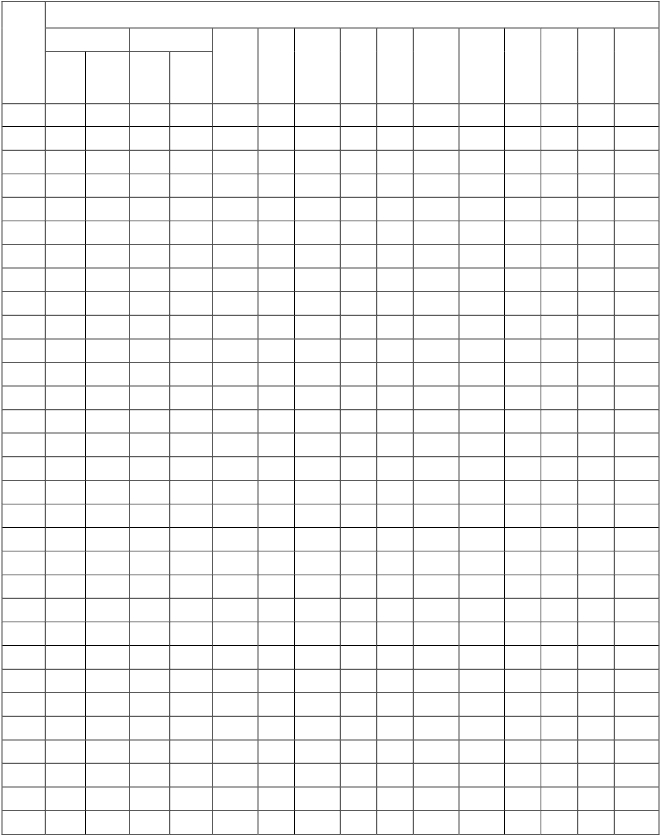 16Порядковий номер показника, поданого у таблиці 2.31.2.3.4.5.6.Метод нарахування амортизації.Було придбано у поточному році будівель за ціною, тис. грн.Було придбано у поточному році автомобілів за ціною, тис. грн.Було придбано у поточному році комп’ютерів за ціною, тис. грн.Було придбано у поточному році верстатів за ціною, тис. грн.Було виведено з експлуатації у поточному році будівель за залишковоювартістю, тис. грн.7. Було виведено з експлуатації у поточному році автомобілів за залишковоювартістю, тис. грн.8. Було виведено з експлуатації у поточному році комп’ютерів за залишковоювартістю, тис. грн.9. Було виведено з експлуатації у поточному році верстатів за залишковоювартістю, тис. грн.10.Обсяг продукції на одного працівника, який підприємство очікує виробити ізвикористанням придбаних основних фондів у поточному році, тис. грн.11. Кількість працівників у поточному році, тис. чол.12. Збори, мита, непрямі податки при купівлі будівель, тис. грн.13. Збори, мита, непрямі податки при купівлі автомобілів, тис. грн.14. Збори, мита, непрямі податки при купівлі комп’ютерів, тис. грн.15. Збори, мита, непрямі податки при купівлі верстатів, тис. грн.16. Витрати на установлення, монтаж і доведення до необхідного станубудівель, тис. грн.17. Витрати на установлення, монтаж і доведення до необхідного стануавтомобілів, тис. грн.18. Витрати на установлення, монтаж і доведення до необхідного станукомп’ютерів, тис. грн.19. Витрати на установлення, монтаж і доведення до необхідного стануверстатів, тис. грн.20. Середньорічний відсоток приросту продуктивності праці у країні, %.Керуючись даними таблиці 2.3 потрібно:1. Розрахувати середньорічну вартість основних фондів поточного року тавідновну вартість введених в поточному році основних фондів після трьохроків їх експлуатації.2. Розрахувати основні показники використання основних фондів за поточнийрік: фондовіддачу, фондомісткість, фондоозброєність.3. Визначити коефіцієнти оновлення та вибуття за поточний рік.4. Визначити коефіцієнти фізичного, морального та загального зношення усіхпридбаних в поточному році основних фондів після трьох років їхексплуатації.5. Зробити висновки.